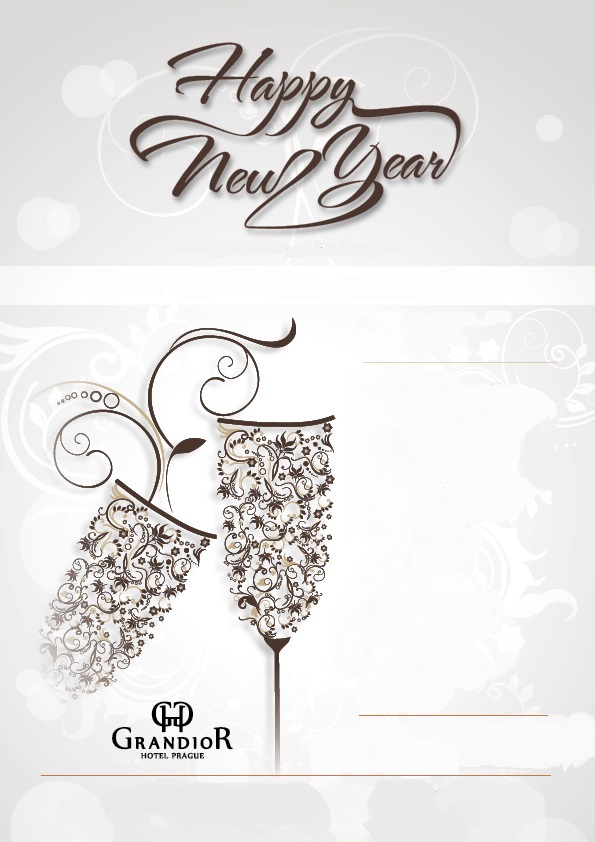 Grandior Hotel Prague приглашает вас наНовогоднее Празднование31. 12. 2019, 19:00 – 02:00Hotel BallroomУжин в форме шведского столаЧешская и международная кухня, морепродукты, мясные блюда, домашняя выпечка и многое другое...Неограниченные напиткис 19:00 до 01:00, открытый бар с бесплатным пивом,домашним вином и освежающими напиткамиЖивые выступленияРоботыТанцевальное ШоуУчителя танцевИллюзионистШампанское и закуски в полночьDJТанцпол открыт всю ночьЛазерное ШоуШоу Мыльных Музырей